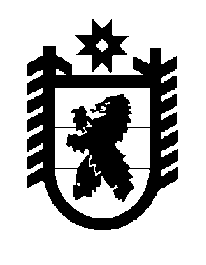 Российская Федерация Республика Карелия    ПРАВИТЕЛЬСТВО РЕСПУБЛИКИ КАРЕЛИЯРАСПОРЯЖЕНИЕот 13 сентября 2013 года № 626р-Пг. Петрозаводск В соответствии с Федеральным законом от 25 июня 2002 года               № 73-ФЗ «Об объектах культурного наследия (памятниках истории и культуры) народов Российской Федерации», Законом Республики Карелия от 6 июня 2005 года № 883-ЗРК «Об объектах культурного наследия (памятниках истории и культуры) народов Российской Федерации в Республике Карелия» и по представлению Министерства культуры Республики Карелия включить в единый государственный реестр объектов культурного наследия (памятников истории и культуры) народов Российской Федерации объект культурного наследия «Деревня Хайколя, конец   XVII века»,  расположенный по адресу: Республика Карелия, Калевальский район, дер. Юшкозеро, о-в Луотосаари на оз. Хайколя, в качестве объекта культурного наследия регионального значения.             ГлаваРеспублики  Карелия                                                             А.П. Худилайнен